Основные тенденции развития регистрируемого рынка труда Ленинградской областив 1 полугодии 2017 годаВ 1 полугодии 2017 года на рынке труда Ленинградской области сохранялась стабильная ситуация. Начиная с апреля текущего года, наметилась тенденция постепенного снижения безработицы.Безработица сократилась как к началу текущего года, так и к соответствующему периоду                 2016 года.	Поддержанию стабильной ситуации и недопущению резкого роста безработицы на рынке труда Ленинградской области способствовала реализация мероприятий Государственной программы Ленинградской области «Содействие занятости населения Ленинградской области» (далее – госпрограмма) (утверждена постановлением Правительства Ленинградской области                  от 7 декабря 2015 года № 466).С начала 2017 года Ленинградская область продолжала сохранять среди субъектов                      РФ позицию региона с низким уровнем регистрируемой безработицы. В январе-июне 2017 года гражданами поданы 51034 заявления о предоставлении государственных услуг (далее – госуслуга).Получили госуслуги:по профессиональной ориентации – 19297 человек;по психологической поддержке – 872 безработных гражданина;	по социальной адаптации – 787 человек;	по самозанятости – 333 человека;	по информированию о положении на рынке труда – 13270 человек и 2058 работодателей.Предложение рабочей силыВ январе-июне 2017 года обратились в службу занятости за содействием в поиске подходящей работы 14945 человек, что на 672 человека меньше, чем в январе-июне 2016 года.Рынок труда Ленинградской области пополняли:жители области, работавшие в Санкт-Петербурге и других регионах, и уволенные                       по различным причинам. С начала 2017 года, это 1703 областных жителя (обратившихся                    в службу занятости), на 127 человек меньше, чем в январе-июне 2016 года (1830 человек);граждане, уволенные в связи с ликвидацией организации, либо сокращением численности или штата работников организации, – 1759 человек (11,8% от обратившихся в поиске подходящей работы), что на 36 человек больше, чем в январе-июне 2016 года;граждане, которые в наибольшей степени испытывали трудности в поиске работы, из них:880 пенсионеров (5,9% от обратившихся в поиске подходящей работы);841 инвалид (5,6%);1982 гражданина, стремящихся возобновить трудовую деятельность после длительного (более года) перерыва, (13,3%);1976 родителей, имеющих несовершеннолетних детей (13,2%) и др.Среди граждан, обратившихся в поиске подходящей работы (14945 человек): незанятых граждан – 61,7% (в январе-июне 2016 года – 63,4%);	женщин – 49,9% (в январе-июне 2016 года – 49,9%);молодежи в возрасте 14-29 лет – 52,3% (в январе-июне 2016 года – 52,1%).Наименьшее число таких граждан состояло на учете в Приозерском муниципальном районе – 119 человек (2,2% от общей численности), наибольшее во Всеволожском муниципальном районе – 687 человек (12,9%). В 14 муниципальных районах отмеченно сокращение количества ищущих работу граждан, зарегистрированных в службе занятости населения.Безработные гражданеНа 1 июля 2017 года в службе занятости на учете состояли 3699 безработных граждан.В январе-июне 2017 года зарегистрировано безработными 5195 человек, что на 700 человек меньше, чем в январе-июне 2016 года (5895 человек).В течение 1 полугодия 2017 года на учет поставлено от 132 безработных граждан                     в Ломоносовском муниципальном районе (2,5% от общей численности зарегистрированных безработных граждан) до 570 безработных граждан в Гатчинском муниципальном районе (11%).По всем причинам с регистрационного учета сняты 5571 безработный гражданин, в том числе в связи с:трудоустройством – 2648 человек (47,5%);профессиональным обучением – 913 человек (16,4%);по другим причинам – 2010 человек (36,1%).На 1 июля 2017 года численность безработных граждан, зарегистрированных в службе занятости, – 3699 человек, что на 364 человека меньше, чем в начале 2017 года (4063 человека)                и на 430 человек меньше, чем в начале июля 2016 года (4129 человек). Сокращение безработных граждан к началу июля 2017 года по сравнению с началом        2017 года отмечено в Бокситогорском, Волховском, Всеволожском, Кингисеппском, Киришском, Кировском, Лодейнопольском, Ломоносовском, Лужском, Подпорожском, Сланцевском, Тихвинском муниципальных районах и Сосновоборском городском округе. Незначительное увеличение безработных граждан наблюдалось в Волосовском, Выборгском, Гатчинском, Приозерском, Тосненском муниципальных районах. Состав безработных граждан В общей численности безработных граждан, состоявших на учете в службе занятости населения, в начале июля 2017 года (3699 человек):осуществлявших трудовую деятельность – 3477 человек (94%), из них:
	по причинам прекращения трудовой деятельности:уволенные по собственному желанию – 1799 человек (51,7%);уволенные по соглашению сторон – 306 человек (8,8%);уволенные в связи с ликвидацией организации, либо прекращением деятельности индивидуальным предпринимателем – 813 человек (23,4%);уволенные с государственной службы – 65 человек (1,9%).по профессионально-квалификационному составу:работавшие по профессии рабочего – 1995 человек (57,4%);работавшие на должности служащего – 1482 человека (42,6%);Из 3699 безработных граждан:по возрасту:16-17 лет – 34 человека (0,9%);18-19 лет – 82 человека (2,2%);20-24 года – 165 человек (4,5%);25-29 лет – 296 человек (8%);30-49 лет – 1927 человек (52,1%);50 лет и старше – 1195 человек (32,3%);по образованию:высшее образование – 1034 человека (27,9%);среднее проф. образование – 1568 человек (42,4%);	среднее общее образование – 605 человек (16,4%);основное общее образование – 419 человек (11,3%);не имеющие основного общего образования – 73 человека (2%);по отдельным категориям граждан:родителей, имеющих несовершеннолетних детей, всего – 833 человека (22,5%);инвалидов – 533 человека (14,4%);граждан предпенсионного возраста – 487 человек (13,2%);граждан, стремящихся возобновить трудовую деятельность после длительного перерыва (более одного года), – 470 человек (12,7%);граждан, впервые ищущих работу (ранее не работавших), – 222 человека (6%).Распределение безработных граждан по продолжительности безработицыСредняя продолжительность периода безработицы в целом по Ленинградской области           к концу 1 полугодия 2017 года незначительно увеличилась – до 4,6 месяца (в начале текущего года – 4,3 месяца). Изменение связано с увеличнием доли безработных с продолжительностью периода безработицы: от 4 до 8 месяцев и более 1 года.Уровень регистрируемой безработицыУровень регистрируемой безработицы в Ленинградской области на 01.07.2017 имел значение 0,37% (на 0,04 процентных пункта (далее – п/п) ниже, чем в начале 2017 года (0,41%)                  и на 0,05 п/п ниже, чем на 01.07.2016 года (0,42%).При среднеобластном уровне регистрируемой безработицы в начале июля 2017 года – 0,37%, по территориям этот показатель имел значение: от 0,20% во Всеволожском муниципальном районе до 1,04% в Лодейнопольском муниципальном районе. К началу июля 2017 года:снижение уровня регистрируемой безработицы отмечено в Бокситогорском, Волховском, Всеволожском, Кингисеппском, Киришском, Кировском, Лодейнопольском, Ломоносовском, Лужском, Подпорожском, Сланцевском, Тихвинском муниципальных районах и Сосновоборском городском округе;незначительное увеличение уровня регистрируемой безработицы отмечено                                       в Волосовском, Выборгском, Гатчинском, Приозерском, Тосненском муниципальных районах.Ленинградская область, по-прежнему, входила в ограниченное число субъектов                           в РФ, имевших минимальный уровень регистрируемой безработицы.По состоянию на 01.07.2017 только в Ленинградской области и г. Москве этот показатель – 0,4%, в Санкт-Петербурге – 0,3%, в г. Севастополе – 0,2%.Спрос на рабочую силуВ 1 полугодии 2017 года взаимодействие с работодателями, в части предоставления информации о потребности в рабочей силе и подбора необходимых кадров, оставалось одним                 из важных направлений деятельности службы занятости. По заявкам работодателей, в соответствии с их критериями осуществлялся подбор работников нужной профессии и квалификации.В 1 полугодии 2017 года работодателями: заявлены 43520 «новых» вакансий;сняты с учета по различным причинам, в том числе в связи с трудоустройством                             на них граждан 38414 вакансий. В числе «новых» вакансий:8155 вакансий (18,7%) предоставлены организациями государственной формы собственности;7118 вакансий (16,4 %) – муниципальной формы собственности;28247 вакансий (64,9%) – других форм собственности.На 1 июля 2017 года текущий спрос на рабочую силу составлял 20220 вакансий,                  что на 5106 вакансий больше, чем в начале 2017 года (15114 вакансий).По территориям заявленные вакансии распределились следующим образом: от 223 единиц                               (1,1% от текущего спроса на рабочую силу) в Лодейнопольском муниципальном районе                          до 3168 единиц (15,7%) во Всеволожском муниципальном районе. Из 20220 заявленных работодателями вакансий (текущий спрос) для трудоустройства рабочих предлагались 13651 вакансия (67,5%), для инженерно-технических работников                  и служащих – 6569 вакансий (32,5%). Среди всех отраслей экономики, наибольшую потребность в кадрах испытывала сфера «строительство» – 3783 вакансии (18,7% от общего числа вакансий – 20220 единиц), далее                    по видам экономической деятельности:обрабатывающие производства – 3463 вакансии (17,1%);государственное управление и обеспечение военной безопасности; социальное обеспечение – 3219 вакансий (15,9%);деятельность в области здравоохранения и социальных услуг – 1734 вакансии (8,6%);торговля оптовая и розничная; ремонт автотранспортных средств и мотоциклов –                     1267 вакансий (6,3%);транспортировка и хранение – 1232 вакансии (6,1%);сельское, лесное хозяйство, охота, рыболовство и рыбоводство – 957 вакансий (4,7%);деятельность профессиональная, научная и техническая – 742 вакансии (3,7%);деятельность административная и сопутствующие дополнительные услуги – 695 вакансий (3,4%);образование – 691 вакансия (3,4%);добыча полезных ископаемых – 403 вакансии (2%);деятельность гостиниц и предприятий общественного питания – 385 вакансий (1,9%);деятельность в области культуры, спорта, организации досуга и развлечений – 344 вакансии (1,7%);предоставление прочих видов услуг – 307 вакансий (1,5%);обеспечение электрической энергией, газом и паром; кондиционирование воздуха – 306 вакансий (1,5%);деятельность финансовая и страховая – 276 вакансий (1,4%);деятельность по операциям с недвижимым имуществом – 238 вакансий (1,2%) и т.д.По 20 наименованиям наиболее востребованных рабочих профессий количество заявленных вакансий – 6709 единиц (33,2% от текущего спроса на рабочую силу). Предложение рабочей силы по этой группе профессий в 4,9 раза меньше спроса. По 20 наименованиям наиболее востребованных должностей инженерно-технических работников и служащих количество заявленных вакансий – 4932 единицы (24,4% от текущего спроса на рабочую силу). Предложение рабочей силы по этой группе профессий в 5,9 раза меньше спроса.Сохранялась высокая потребность в неквалифицированных рабочих. Потребность по 20 наиболее востребованным профессиям этой группы – 3418 вакансий (16,9% от текущего спроса на рабочую силу). Предложение рабочей силы по этой группе профессий в 5 раз меньше спроса.Из 20220 вакансий:1744 вакансии (8,6%) предоставлена работодателями, представлявшими муниципальные виды собственности, 4948 вакансий (24,5%) – государственные формы собственности                              и 13528 вакансия (66,9%) – другие формы собственности.Трудоустройство гражданПри содействии службы занятости в январе-июне 2017 года на все виды работ трудоустроено 10277 человек, что на 255 человек больше, чем в январе-июне 2016 года.Эффективность трудоустройства граждан является одним из основных показателей оценки работы службы занятости. В январе-июне 2017 года этот показатель увеличился до 68,8%                       (в январе-июне 2016 года – 64,2%).В 9 ГКУ ЦЗН ЛО этот показатель выше среднеобластного значения.Важно, что 74,2% граждан, из числа трудоустроенных, работа предоставлена в период                  до признания их безработными.Среди трудоустроенных граждан:5262 женщины (51,2%);6345 человек – молодежь в возрасте 14-29 лет (61,7%);338 инвалидов (3,3%);266 граждан предпенсионного возраста (2,6%);988 человек, из числа родителей имеющих, несовершеннолетних детей (9,6%).Временное трудоустройство различных категорий населения Безработные граждане, испытывающие трудности в поиске работыНа временные работы трудоустроены 142 безработных гражданина, испытывающих трудности в поиске работы, из них: 65 – женщин; 99 человек – инвалиды; 27 человек – граждане предпенсионного возраста; 22 человека – родители, имеющие несовершеннолетних детей. В числе трудоустроенных: городских жителей – 112 человек; сельских жителей                            – 30 человек; жителей моногородов – 26 человек.Несовершеннолетние граждане в возрасте от 14 до 18 лет На временные работы трудоустроено 4899 несовершеннолетних граждан в возрасте                     от 14 до 18 лет в свободное от учебы время, в том числе:3271 подросток – городские жители;1628 подростков – сельские жители.Подростки занимались благоустройством и озеленением территорий предприятий (организаций) и населённых пунктов, оказывали социальную помощь на дому (патронажная служба) гражданам пожилого возраста, ветеранам и участникам Великой Отечественной войны.Общественные работыНа общественные работы трудоустроены 648 граждан.Среди приступивших к оплачиваемым общественным работам: 459 человек – безработные граждане; 70 человек – инвалиды; 76 человек – граждане, стремящиеся возобновить трудовую деятельность после длительного (более года) перерыва;                    33 человека – граждане, впервые ищущие работу, из них: 24 человека – не имеющие квалификации.Самозанятость безработных гражданПродолжена работа по оказанию помощи безработным гражданам: в определении приоритетных направлений организации собственного дела, важных для развития социально-экономической инфраструктуры муниципальных образований; в направлении безработных граждан на обучение основам предпринимательства.	В 1 полугодии 2017 года: 	оказана госуслуга по содействию самозанятости 333 безработным гражданам; открыли собственное дело после получения госуслуги по содействию самозанятости                     55 человек; оказана единовременная финансовая помощь при государственной регистрации                            46 безработным гражданам;предоставлена единовременная финансовая помощь на подготовку документов                 для государственной регистрации предпринимательской деятельности 34 безработным гражданам.Содействие занятости молодежиВ 1 полугодии 2017 года в службу занятости обратились 7816 человек в возрасте 14-29 лет, из них: трудоустроены 6345 человек (81,2%). Молодые граждане получили комплекс госуслуг:по профессиональной ориентации – 14954 человека в возрасте 14-29 лет;по профессиональному обучению – 321 человек в возрасте 16-29 лет; по психологической поддержке – 151 человек в возрасте 16-29 лет;по социальной адаптации безработных граждан на рынке труда – 161 человек                                      в возрасте 16-29 лет;по содействию самозанятости безработных граждан – 60 человек в возрасте 18-29 лет;по временному трудоустройству безработных граждан в возрасте от 18 до 20 лет, имеющих среднее профессиональное образование и ищущих работу впервые, – 15 человек.Продолжили работу три отраслевые молодежные биржи труда на базе высших учебных заведений: ФГОУ ВПО «Санкт-Петербургский аграрный университет» в г. Пушкине,                            АОУ ВПО ЛО «Государственный институт экономики, финансов, права и технологий» г. Гатчина, АОУ ВПО «Ленинградский государственный университет им. А.С. Пушкина» в г. Пушкине.Для учащихся выпускных классов общеобразовательных организаций проведены                         16 ярмарок профессий, учебных и рабочих мест с целью оказания профориентационных услуг                   по выбору сферы деятельности, профессии, учебного заведения.В ярмарках участвовали 4206 школьников и 45 профессиональных образовательных организаций Ленинградской области и Санкт-Петербурга.Предоставление социальных гарантий гражданам – одиноким, многодетным родителям, а также родителям, воспитывающим детей-инвалидов.Реализация мероприятий по содействию занятости женщин, воспитывающих несовершеннолетних детей, в том числе находящихся в отпуске по уходу за ребенком             до достижения им трех летЗа содействием в поиске подходящей работы в службу занятости обратились                             1976 родителей, имеющих несовершеннолетних детей, из них: одинокие родители (72 человека); многодетные родители (131 человек); родители, имеющие детей-инвалидов (3 человека).Трудоустроено 988 граждан, относящихся к указанным категориям, из них: одинокие родители – 27 человек; многодетные родители – 33 человека; родители, имеющие детей-инвалидов – 4 человека.Приступили к профессиональному обучению и дополнительному профессиональному образованию по направлению службы занятости: одинокие родители – 10 человек; многодетные родители – 17 человек.За содействием в поиске подходящей работы обратились 1365 женщин, имеющих несовершеннолетних детей (69,1% от числа обратившихся родителей, имеющих несовершеннолетних детей). Трудоустроено 672 женщины, имеющие несовершеннолетних детей (49,2% от количества женщин, имеющих несовершеннолетних детей, обратившихся за содействием в поиске подходящей работы).Трудоустройство инвалидовВ январе-июне 2017 года в службу занятости обратились за содействием в поиске подходящей работы 841 человек, относящихся к категории инвалидов (5,6% от всех обратившихся граждан).Трудоустроено 338 граждан, имеющих инвалидность (40,2% от числа обратившихся инвалидов).На 01.07.2017 на учете в службе занятости состояло 533 безработных гражданина, относящихся к категории инвалидов. Граждане, относящиеся к категории инвалидов, получили следующие госуслуги:по профессиональной ориентации – 718 граждан или 3,7% от общей численности граждан, получивших данную госуслугу; по психологической поддержке безработных граждан – 291 человек или 33,4% от общей численности безработных граждан, получивших данную госуслугу;по социальной адаптации безработных граждан на рынке труда – 224 человека                           или 28,5%  от общей численности безработных граждан, получивших данную госуслугу;по организации оплачиваемых общественных работ – 70 человек или 10,8% от общей численности граждан, получивших данную госуслугу;по содействию самозанятости безработных граждан – 35 человек или 10,5% от общей численности безработных граждан, получивших данную госуслугу.К профессиональному обучению и дополнительному профессиональному образованию приступили 47 человек или 4,1% от общей численности безработных граждан, получивших данную госуслугу.Профессиональное обучение безработных инвалидов осуществлялось по 22 профессиям (специальностям), востребованным на рынке труда: бухгалтер, водитель погрузчика, кладовщик, лифтер, оператор котельной, охранник, продавец, повар и т.д.Трудоустроено на временные работы безработных граждан, испытывающих трудности                   в поиске работы, – 99 инвалидов или 69,7% от общей численности безработных граждан, получивших данную госуслугу. Заявленная работодателями потребность для трудоустройства инвалидов в счет квот составила 1389 человек.Контроль за приемом на работу инвалидов, в пределах установленной квоты, осуществляется комитетом по труду и занятости населения Ленинградской области (далее –комитет) посредством проведения плановых проверок юридических лиц, индивидуальных предпринимателей. В рамках реализации мероприятия госпрограммы «Создание рабочих мест                                      для трудоустройства инвалидов с целью их интеграции в общество» в 1 полугодии                       2017 года работодателями Ленинградской области создано 20 рабочих мест для трудоустройства инвалидов.С 26 апреля 2016 года в рамках госпрограммы реализуется мероприятие «Содействие трудоустройству инвалидов, обратившихся в службу занятости за содействием в поиске подходящей работы», в соответствии с которым компенсируются расходы работодателей                        на выплату заработной платы трудоустроенного инвалида и доплату  за наставничество сотруднику работодателя, на которого возлагаются обязанности по осуществлению контроля                                    за осуществлением трудоустроенным инвалидом трудовой деятельности, по оказанию помощи               в исполнении инвалидом его функциональных обязанностей, а также в получении                                 им необходимых профессиональных навыков. В 2017 году в мероприятии запланировано участие 142 человека (инвалидов                                       и их наставников). В 1 полугодии, по заключенным договорам в 2017 году, приняли участие 33 человека. Занятость граждан, проживающих в сельской местностиВ службу занятости обратился 4331 сельский житель,  из них: трудоустроено 2984 человека (68,9%). Службой занятости использовался комплекс мер, способствовавших повышению конкурентоспособности и трудоустройству жителей сельской местности.Из числа безработных граждан – жителей сельской местности:получили госуслугу по профессиональной ориентации – 10244 человека; получили госуслугу по психологической поддержке – 250 человек;приступили к профессиональному обучению – 201 человек;получили госуслугу по социальной адаптации – 187 человек; приняли участие в общественных работах – 152 человека;получили госуслугу по содействию самозанятости – 90 человек. Для информирования населения о ситуации с занятостью специалисты службы занятости выезжали в сельские поселения, проводили встречи с жителями, в том числе: с молодежью 
в школах, осуществляли приемы граждан, ищущих работу.Информирование жителей сельской местности осуществлялось также через средства массовой информации (далее - СМИ).Вовлечение в организуемые службой занятости мероприятия по снижению социальной напряженности на рынке труда сельских поселений, позволило повысить мотивацию сельских жителей к труду и поддержать их материально в период временного отсутствия работы.На 01.07.2017:в «банке» вакансий службы занятости находились 957 вакансий, предоставленных предприятиями агропромышленного комплекса (4,7% от общего количества вакансий); на учете состояли 1162 безработных гражданина, проживающих в сельской местности                       (на 56 человек больше, чем в начале 2017 года). Занятость лиц, освобожденных из учреждений, исполняющих наказание в виде лишения свободыВ службу занятости обратилось 127 человек, освобожденных из учреждений, исполняющих наказание в виде лишения свободы, каждый третий трудоустроен.Работа по содействию трудоустройству лиц, освобожденных из учреждений, исполняющих наказание в виде лишения свободы, службой занятости начинается еще до их освобождения. Ведется переписка с администрациями исправительных учреждений, в которых отбывают наказание граждане, имеющие регистрацию в районах Ленинградской области.По запросам администраций исправительных учреждений, специалисты                                           ГКУ ЦЗН ЛО представляют сведения о вакансиях по имеющимся у граждан профессиям либо перечни вакансий, не требующих квалификации, а также информацию о возможности трудоустройства на общественные и временные работы. В учреждения исполнения наказания направлено 571 письмо.Безработные граждане, из числа освобожденных из учреждений, исполняющих наказание              в виде лишения свободы, получили госуслуги:по профессиональной ориентации – 59 человек;по психологической поддержке – 9 человек;по социальной адаптации – 7 человек;по организации временного трудоустройства граждан, испытывающих трудности в поиске работы, – 5 человек.В соответствии с Соглашением о сотрудничестве и совместной работе                                  комитета и Управления Федеральной службы исполнения наказания по Санкт-Петербургу                        и Ленинградской области по содействию занятости лиц, подлежащих освобождению                                  и освободившихся из учреждений, исполняющих наказание в виде лишения свободы,                                                                    в 2017 году специалисты ГКУ ЦЗН ЛО 4 раза посетили исправительные учреждения                         ГУФСИН по г. Санкт-Петербургу и Ленинградской области. 129 гражданам, подлежащим освобождению, предоставлена информация о состоянии рынка труда, наиболее востребованных профессиях на рынке труда, а так же о предоставляемых службой занятости госуслугах.Специалисты ГКУ ЦЗН ЛО провели в филиалах ФКУ УИИ УФСИН России                             по г. Санкт-Петербургу и Ленинградской области, расположенных на территории Ленинградской области (далее – УИИ) приём 246 граждан, осуждённых к мерам наказания, не связанным                         с лишением свободы. Специалисты ГКУ ЦЗН ЛО провели 11 специализированных ярмарок вакансий.Профессиональное обучение и дополнительное профессиональное образование по направлению службы занятости населения 	В 1 полугодии 2017 года приступили к профессиональному обучению и дополнительному профессиональному образованию (далее – профессиональное обучение) по направлению службы занятости 1159 человек, в том числе: 913 безработных граждан, 161 женщина в период отпуска                 по уходу за ребёнком до достижения им возраста трёх лет, 78 незанятых граждан, которым                       в соответствии с законодательством Российской Федерации назначена страховая пенсия                          по старости и которые стремятся возобновить трудовую деятельность (далее – пенсионеры)                     и 7 незанятых инвалидов, обратившихся в службу занятости населения за содействием в поиске подходящей работы (далее - незанятые инвалиды).Профессиональное обучение безработных граждан осуществлялось по 52 профессиям (направлениям подготовки), имеющим спрос на рынке труда региона: повар, водитель автотранспортного средства, водитель погрузчика, электромонтер, кладовщик, оператор котельной, слесарь-сантехник, машинист экскаватора, швея, электрогазосварщик,                            докер-механизатор, слесарь КИПиА, бухгалтер, парикмахер, маникюрша, тракторист, помощник воспитателя, воспитатель дошкольной образовательной организации и др.Доля граждан, обучающихся рабочим профессиям, – 67,3%.Эффективность профессионального обучения – 100,0%.Профессиональное обучение женщин осуществлялось под конкретные рабочие места                     по 20 образовательным программам: теория и методика дошкольного образования, парикмахер, бухгалтер, 1С:Бухгалтерия, 1С:Управление торговлей, 1С:Торговля/склад, воспитатель дошкольной образовательной организации, маникюрша, портной, повар, специалист кадровой службы, специалист по закупкам и др.Профессиональное обучение пенсионеров и незанятых инвалидов осуществлялось                       по 22 профессиям (специальностям), пользующимся спросом на рынке труда региона: кладовщик, специалист кадровой службы, экскурсовод, бухгалтер, парикмахер, оператор котельной, электромонтер, водитель погрузчика, охранник, компьютерное проектирование                                          и моделирование и др.Профессиональная ориентация и психологическая поддержкаГражданам оказаны 19297 госуслуг по организации профессиональной ориентации граждан в целях выбора сферы деятельности (профессии), трудоустройства, прохождения профессионального обучения и получения дополнительного профессионального образования (далее – профориентационная услуга).Основные получатели профориентационных госуслуг:граждане в возрасте 14-29 лет – 14954 госуслуги;безработные граждане – 3403 госуслуги;	граждане, уволенные в связи с ликвидацией организации или сокращением штата работников – 1109 госуслуг;граждане, стремящиеся возобновить трудовую деятельность после длительного (более года) перерыва – 927 госуслуг;граждане, относящиеся к категории инвалидов – 718 госуслуг;граждане предпенсионного возраста – 473 госуслуги.Учащимся образовательных организаций оказано 13546 профориентационных госуслуг,                из них: 7430 в рамках исполнения государственного задания по профессиональной ориентации, установленного подведомственному комитету учреждению ГАОУ ДО ЛО «Учебно-методический центр». В ходе проведения ярмарок вакансий и учебных рабочих мест обучающимся школ оказаны 3165 госуслуг. Воспитанникам детских домов (ресурсных центров) и школ-интернатов оказано 253  профориентационные госуслуги.На базе передвижного центра профориентации прошли профориентационное тестирование и получили индивидуальные рекомендации психологов службы занятости по выбору профессии, сферы деятельности 747 обучающихся школ, из них: 285 обучающихся сельских (деревенских) школ.  Для 1284 обучающихся образовательных организаций при содействии ГКУ ЦЗН ЛО проведены 57 экскурсий на предприятия и в организации Ленинградской области.Безработным гражданам оказаны 872 госуслуги по психологической поддержке, которая направлена на активизацию позиции безработных граждан по поиску работы, помощь                              в преодолении психологических барьеров, препятствующих трудоустройству.Основные категории безработных граждан, получивших госуслугу:	граждане, относящиеся к категории инвалидов, – 291 госуслуга;	граждане, уволенные в связи с ликвидацией организации или сокращением штата работников, – 189 госуслуг;граждане, стремящиеся возобновить трудовую деятельность после длительного (более года) перерыва, – 170 госуслуг.Социальная адаптация безработных граждан на рынке трудаСоциальная адаптация безработных граждан направлена на оказание практической помощи безработным гражданам в выработке эффективного поведения на рынке труда, путем обучения                и отработки навыков поиска работы, организации поиска работы, а также на повышение мотивации граждан к труду. Госуслугу по социальной адаптации безработных граждан на рынке труда получили                     787 человек, из них: 411 женщин (52,2%); 224 инвалида (28,4%); 161 гражданин в возрасте                   16-29 лет (20,5%); 111 граждан, стремящихся возобновить трудовую деятельность после длительного (более года) перерыва в работе (14,1%).Ярмарки вакансийГКУ ЦЗН ЛО организовано и проведено 205 ярмарок вакансий, участниками которых стали 10791 человек, более 100 работодателей и 45 учебных заведений.Информацию о проведении ярмарок вакансий через СМИ и по информационным сетям общего пользования получили 200 тыс. человек. Среди проведенных ярмарок: 101 – специализированные для разных категорий населения, 43 – мини-ярмарки, 23 – межрайонные, 16 – районные ярмарки профессий и учебных мест,                      15 – районные, 7 – дистанционные.Часть ярмарок носила специализированный характер: 1 – для организации временных                     и сезонных работ; 2 – для выпускников профессиональных образовательных организаций;                    9 – для организации общественных работ; 10 – для женщин; 11 – для лиц, вернувшихся из мест лишения свободы и отбывающих наказание условно; 15 – для пенсионеров и лиц предпенсионного возраста; 23 – для организации летней занятости подростков; 30 – для инвалидов.Информирование населения и работодателейВ организации информирования населения Ленинградской области использовались различные электронные средства информации, как наиболее доступные, информативные                          и оперативные. Продолжал эффективно функционировать официальный сайт комитета – www.job.lenobl.ru, на котором размещалась: ежедневная информация по всем вопросам деятельности службы занятости, по развитию ситуации на рынке труда Ленинградской области, сведения о проводимых мероприятиях, нормативные документы, «банк» вакансий Ленинградской области. Для более удобного перехода к «банку» вакансий на главной странице размещен баннер портала «Работа               в России». На сайте добавлена вкладка «анонсы», где публиковалась информация о предстоящих мероприятиях службы занятости и памятка «Безопасный труд» в виде баннера на главной странице.Отдельно представлены и регулярно обновлялись вакансии: с предоставлением                  жилья; для лиц с ограниченными возможностями.Ежедневно на сайте комитета размещалась информация о мероприятиях, проводимых службой занятости, наглядные примеры трудоустройства жителей региона. Активно публиковались истории успеха предпринимателей в рамках проекта «Займись делом». Своими впечатлениями о новом месте работы делились люди с ограничениями по здоровью. Работодатели рассказывали об опыте трудоустройства инвалидов. Освещались новые направления работы биржи труда в 2017 году: проект «Бабушка на час», форум «Биржа деловых контактов», Мобильный комплекс по охране труда и другие.На сайте публиковались релизы, связанные с популяризацией рабочих профессий, профессионального обучения. Продолжала расширяться группа комитета в социальных сетях «Вконтакте» https://vk.com/ktzn_lo, на новости которой подписались 559 человек. Количество подписчиков                  с каждым днем увеличивается. Создана закрытая группа «Вконтакте» для коллектива службы занятости, в рамках которой можно обсуждать различные проблемы, задавать вопросы, делиться предложениями. Активно продолжает свою работу профиль комитета в социальной сети «Инстаграм» https://www.instagram.com/ktzn_lo/, где ежедневно публиковались фотоотчеты с мероприятий                   и краткая информация о прошедших событиях. За 1 полугодие 2017 года на странице «Инстаграм» размещено 150 публикаций.Продолжило работу официальное представительство в социальной сети «Facebook» https://www.facebook.com/groups/1654758288183858/комитета. В группе более 100 участников, число желающих вступить в группу постепенно увеличивается. Комитет стремится быть открытым и доступным для всех пользователей Интернета. Сохранение и формирование перспективного кадрового потенциала на территории Ленинградской области одна из главных целей службы занятости. Социальные сети позволяют привлечь внимание молодого поколения к работе комитета и оперативно освещать информацию                 о ситуации на рынке труда. Подписчики имеют возможность задавать интересующие вопросы специалистам службы занятости, что позволяет гражданам получать нужную информацию оперативно в онлайн режиме. Юридический отдел комитета формирует официальный ответ, который в короткие сроки получает обратившийся.Продолжал работу канал YouTube комитета, где размещаются репортажи, интервью, новостные сюжеты, связанные с работой службы занятости, выступления руководителей, в том числе ролики о создании рабочих мест для инвалидов с реальными участниками                                          и работодателями.Эффективно использовались СМИ регионального и районного масштабов. В 1 полугодии 2017 года размещено более 300 материалов: объявлений о предстоящих ярмарках вакансий, постоянно обновлялось информация о количестве свободных рабочих мест, освещались мероприятия службы занятости.В газетах Санкт-Петербурга и Ленинградской области («Вести», «Труд», «Профессия», «Деловой Петербург», «Маяк» и т.д.) размещены информационные материалы, выступления руководителей и специалистов службы занятости. Информация о работе комитета регулярно появлялась и в интернет-изданиях: «Online47.ru», «47news». Во всех филиалах ГКУ ЦЗН ЛО функционировали информационные киоски, телефоны «горячей линии», табло «бегущая строка», предоставляющие наиболее важную для клиентов информацию (время работы, перечень предоставляемых услуг и т.д.). Еженедельно ГКУ ЦЗН ЛО направляют информацию о наличии рабочих мест в местные СМИ.Активно популяризировалась «горячая линия» службы занятости, которая начала свою работу в декабре 2016 года. В 1 полугодии 2017 года поступило более 140 обращений. Продолжали использоваться публичные точки коллективного доступа к Интернету                          на основе технологии Wi-Fi, которые появились в филиалах ГКУ ЦЗН ЛО в 2016 году. Проект нацелен на возможность бесплатного доступа к Интернету социально незащищенных категорий населения. Ежедневно служба занятости изучает отчет по авторизациям. Жители региона получают возможность доступа к общероссийской базе вакансий, порталу государственных и муниципальных услуг, а также к информации о деятельности органов исполнительной власти Ленинградской области и органов местного самоуправления.Информирование осуществлялось также через конференции, выступления, интервью руководителя службы занятости и его заместителей, специалистов подразделений на различных радиостанциях и телеканалах, публикации материалов на страницах журналов, газет, включая общероссийские издания. В 1 полугодии 2017 года на сайте комитета опубликовано 135 информационных                                  и аналитических материалов. На радио более 50 раз размещена информация о вакансиях, информация о предстоящих мероприятиях службы занятости. На телевидении представлено более 60 информационных материалов и «бегущих строк» с вакансиями и объявлениями службы занятости.Социальные выплаты безработным гражданам	Социальные выплаты безработным гражданам осуществлялись за счет средств субвенций, предоставленных из федерального бюджета.         В 1 полугодии 2017 года пособие по безработице выплачено 8220 безработным гражданам, что на 1258 человек меньше, чем в 1 полугодии 2016 года (9478 человек).	Величина среднего размера пособия по безработице составляла 3590,7 руб. (на 0,4% меньше по сравнению с 2016 годом – 3605,3 руб.). 	Незначительно увеличилось количество безработных граждан, получавших пособие                              по безработице в минимальном размере. В 1 полугодии 2017 года доля этой категории граждан – 36% (в 1 полугодии 2016 года – 35%). 	Количество граждан, которым выплачивалась стипендия в период прохождения профессионального обучения и получения дополнительного профессионального образования                 по направлению службы занятости, составляло 903 человека, что на 131 человека меньше,                    по сравнению с 1 полугодием 2016 года (1034 человека). 	Величина среднего размера стипендии, выплачиваемой в период прохождения профессионального обучения и получения дополнительного профессионального образования                 по направлению службы занятости, составляла 2777,8 руб. (в 1 полугодии 2016 года – 2990,8 руб.).	Увеличилось количество граждан, получавших стипендию в минимальном размере. Доля этой категории граждан в 1 полугодии 2017 года – 55,8% (в 1 полугодии 2016 года – 52,7%).	Досрочные пенсии выплачены 126 безработным гражданам, за аналогичный период                 2016 года – 132 безработным гражданам.	Материальная помощь в период прохождения профессионального обучения и получения дополнительного профессионального образования по направлению службы занятости оказана                42 гражданам, за аналогичный период 2016 года – 15 гражданам. Социальное партнерство в сфере трудаВ 1 полугодии 2017 года уведомительно зарегистрированы 7 соглашений в сфере труда               и 309 коллективных договоров, из них: 22 – впервые, а также 57 дополнений и изменений                             к коллективным договорам. На 01.07.2017 в Ленинградской области действует 42 соглашения в сфере труда                           и 1440 коллективных договоров организаций области. Численность работников, охваченных коллективными договорами, составляет 211,0 тыс. человек. Проведено 3 заседания Ленинградской областной трехсторонней комиссии 
по регулированию социально-трудовых отношений (далее - ЛОТК), на которых рассматривались проекты областных законов «Об охране труда в Ленинградской области», «О внесении изменений в областной закон Ленинградской области  от 15.10.2003 № 74-оз   «О квотировании рабочих мест  для трудоустройства инвалидов    в Ленинградской области»; вопросы  профилактики клещевого энцефалита и клещевого боррелиоза в Ленинградской области; организации детской оздоровительной кампании в 2017 году; участия работодателей внебюджетного сектора экономики в организации временного трудоустройства несовершеннолетних граждан в возрасте  от 14 до 18 лет  в свободное от учебы время; взаимодействия Отделения Пенсионного фонда Российской Федерации по Санкт-Петербургу и Ленинградской области и регионального объединения работодателей «Союз промышленников и предпринимателей Ленинградской области» в рамках заключенного соглашения;  задолженности по заработной плате                                  в хозяйствующих субъектах Ленинградской области; отказы работодателей от присоединения                            к региональному соглашению о минимальной заработной плате в Ленинградской области                    на 2017 год; ситуация на рынке труда в моногородах Ленинградской области; ход реализации мероприятий долгосрочной целевой программы «Устойчивое развитие сельских территорий Ленинградской области на 2014-2017 годы и на период до 2020 года»;  итоги социально-экономического развития Ленинградской области в 2016 году; анализ ситуации на предприятиях Ленинградской области, допустивших случаи тяжелого травматизма и травматизма                                 со смертельным исходом и другие вопросы.Величина прожиточного минимума на душу населения и по основным социально-демографическим группам населения за IV квартал 2016 года и I квартал 2017 года утверждена постановлением Правительства Ленинградской области соответственно от 13.02.2017                            № 20 и от 06.06.2017 №197. Нормативы чистого дохода в стоимостном выражении от реализации полученных в личном подсобном хозяйстве плодов и продукции в Ленинградской области утверждены постановлением Правительства Ленинградской области  от 06.03.2017 № 46. Порядок размещения информации о среднемесячной заработной плате руководителей,                 их заместителей и главных бухгалтеров территориального фонда обязательного медицинского страхования Ленинградской области, государственных учреждений Ленинградской области                     и государственных унитарных предприятий Ленинградской области утвержден постановлением Правительства Ленинградской области от 13.03.2017 № 56. Продолжалось проведение мониторинга снижения неформальной занятости и легализации трудовых отношений на территории Ленинградской области, наличия задолженности                            по заработной плате перед работниками, а также выполнения работодателями договоренностей регионального соглашения о минимальной заработной плате в Ленинградской области                   на 2017 год.Проведены 6 заседаний рабочей группы по мониторингу своевременности и полноты выплаты заработной платы хозяйствующими субъектами Ленинградской области, образованной  распоряжением комитета от 14.03.2016 № 17.Организовано и проведено под председательством Губернатора Ленинградской области А.Ю.Дрозденко 19.04.2017 заседание комиссии по обеспечению устойчивого развития экономики и социальной стабильности в Ленинградской области.Охрана трудаВ 1 полугодии 2017 года в организациях Ленинградской области зарегистрировано увеличение количества несчастных случаев производственного травматизма, особенно наблюдалось увеличение количества несчастных случаев со смертельным исходом. Проводилось расследование несчастных случаев. По оперативным данным Ленинградского регионального отделения фонда социального страхования РФ в 1 полугодии 2017 года в организациях Ленинградской области зарегистрировано 254 несчастных случая на производстве.В рамках межведомственного взаимодействия по вопросам охраны труда в 1 полугодии                  2017 года специалисты комитета приняли участие в организации и проведении совместно                              с органами местного самоуправления 419 мероприятий (семинаров, конференций, форумов, круглых столов, совещаний и др. мероприятий), в которых участвовало 3466 человек.Комитет участвовал в 1 Региональном чемпионате «Молодые профессионалы» Ленинградской области 2017» (Ворлдскиллс Россия). В рамках чемпионата проведена презентация передвижного мобильного комплекса по охране труда, а также деловая игра по охране труда                     с развёртыванием и демонстрацией комплекса на базе ГБОУ СПО ЛО «Кировский политехнический техникум» (Кировский муниципальный район). В рамках реализации мероприятий, направленных на снижение производственного               травматизма и улучшение условий труда в организациях Ленинградской области, обеспечивалась        работа Ленинградской областной и территориальных межведомственных комиссий по охране               труда, по координации действий органов управления, надзора и контроля, общественных объединений по вопросам охраны труда. Комитет организовал и провел 2 заседания областной комиссии, на которых рассматривались актуальные вопросы охраны труда и координировалась работа по выполнению решений комиссии, рассматривались вопросы состояния условий труда на предприятиях                           и в организациях Ленинградской области, уровня производственного травматизма, профессиональной заболеваемости, организации и проведения медицинских осмотров, а также реализации программ производственного контроля.Представители комитета приняли участие в организации и проведении 5 заседаний территориальных межведомственных комиссий по охране труда Волховского, Всеволожского, Кировского, Ломоносовского и Сланцевского муниципальных районов. В целях реализации превентивных мер, направленных на улучшение условий труда работников, снижение уровня производственного травматизма и профессиональной заболеваемости, за счет бюджетных средств Ленинградской области, организованы и проведены четыре интерактивных обучающих семинара «Территория безопасного труда» с использованием мобильного комплекса по охране труда. Мероприятия проведены на базе образовательных учреждений Кировского, Ломоносовского, Гатчинского муниципальных районов Ленинградской области, с общим количеством участников 750 человек. По заявке ГАПОУ ЛО «Мультицентр по социальной и трудовой интеграции» в рамках интерактивного обучающего семинара по охране труда «Территория безопасного труда» проведена деловая игра по охране труда с развёртыванием и демонстрацией передвижного мобильного комплекса.В апреле организован автопробег мобильного комплекса из Ленинградской области в город Сочи, где состоялась его презентация в рамках участия во «Всероссийской неделе охраны труда». По пути проведены три обучающих семинара для учащихся в городах Великий Новгород, Москва, Краснодар, в которых участвовали более 400 старшеклассников.В целях координации проведения обучения и повышения квалификации по охране труда руководителей и специалистов учреждений и предприятий региона обеспечено взаимодействие     с организациями, проводившими обучение по охране труда, проверку знаний требований охраны труда на территории Ленинградской области. В 1 полугодии 2017 года на территории Ленинградской области прошли обучение                и проверку знаний требований охраны труда 5652 человека, из них: 830 руководителей организаций. В целях обеспечения реализации прав работников на получение объективной информации об условиях и охране труда на рабочих местах в 1 полугодии 2017 года специалистами комитета проведены 5 государственных экспертиз условий труда на 50 рабочих местах, с количеством занятых на них работников – 110 человек, в том числе:в целях оценки качества проведения специальной оценки условий труда – 
4 экспертизы на 49 рабочих местах, с количеством занятых работников – 109 человек; в целях оценки правильности предоставления работникам гарантий и компенсаций              за работу с вредными и (или) опасными условиями труда – 1 экспертиза на 1 рабочем месте,           с количеством занятых работников – 1 человек. По результатам проведенных государственных экспертиз условий труда подготовлены                   и утверждены 5 заключений (100% от общего количества обращений).В рамках реализации мероприятия по совершенствованию региональной нормативной правовой базы в 1 полугодии 2017 года разработан и принят нормативный правовой акт комитета, регламентирующий вопросы оплаты государственной экспертизы условий труда, а также проводился ежемесячный мониторинг законодательства в области охраны труда. Комитетом, в преддверии Всемирного дня охраны труда – 28 апреля, проведена работа        с главами администраций муниципальных районов, руководителям организаций и предприятий                      с рекомендациями о проведении мероприятий по охране труда на территории муниципальных районов. Целью предложенных мероприятий является: доведение до работодателей пропаганды лучших практик организации работ в области охраны труда; повышение эффективности системы управления охраной труда; активизация профилактической работы по предупреждению производственного травматизма и профессиональной заболеваемости в организациях; привлечение общественного внимания к важности решения вопросов обеспечения безопасных условий труда на рабочих местах.В апреле при участии комитета прошла XV Конференция «Актуальные вопросы охраны труда: внедрение системы управления охраной труда на предприятии», организованная                 по инициативе Северо-Западной ассоциации «Безопасный труд» и группой компаний «Восток-Сервис». Конференция проведена в целях продуктивного диалога между участниками                                 и представителями органов власти, повышения уровня информированности работодателей             и работников об изменениях в трудовом законодательстве, об особенностях применения профессиональных стандартов, поиска совместных решений по основным проблемам в сфере трудовых отношений и охраны труда.При участии комитета состоялась ежегодная конференция, посвященная Всемирному дню охраны труда. Тема конференции в этом году – «Оптимизация, сбор и использование данных            по охране труда». Организаторами конференции выступила компания                                         «Техноавиа-Санкт-Петербург». Для участников конференции (специалистов по охране труда                     и руководителей организаций) была подготовлена обширная программа. Компания                       «Техноавиа-Санкт-Петербург» (постоянный спонсор мероприятия) провела традиционный показ одежды производства компании «Техноавиа», конкурс на правильные ответы по охране                            и безопасности труда.В целях реализации мероприятий подпрограммы «Улучшение условий и охраны труда          в Ленинградской области» специалисты комитета участвовали в  семинаре – совещании                          по вопросам проведения специальной оценки условий труда, государственной экспертизы условий труда, организованном и проведенном комитетом по социальной защите Ленинградской области,  в проведении круглого стола на тему: «Безопасность труда в строительстве», организованного комитетом по строительству Ленинградской области и союзом строительных организаций Ленинградской области – «ЛенОблСоюзСтрой». В целях реализации превентивных мер, направленных на улучшение условий труда работников, представители комитета на Молодежном  образовательном форуме Северо-Западного федерального округа «Ладога-2017» (пос. Смолячково, Санкт-Петербург) представили презентацию образовательного квеста по охране труда службы занятости в рамках расширения работы демонстрации мобильного комплекса по охране труда.Организовано участие представителей комитета и администраций муниципальных районов в работе комиссий по расследованию несчастных случаев на производстве с тяжёлым                               и смертельным исходом в 51 организации Ленинградской области.В 1 полугодии 2017 года проводился мониторинг и обработка информации по результатам специальной оценки условий труда в 2016 году. По данным лабораторий, мониторингом зарегистрирована 361 организация Ленинградской области, где проведена специальная оценка условий труда на 15,9 тыс. рабочих местах (количество занятых на них работников –                     23 тыс. человек). Сводные данные от 41 лаборатории внесены в годовую информацию «Состояние охраны труда в Ленинградской области».По результатам проводимого ежеквартально мониторинга состояния условий и охраны труда, производственного травматизма и профессиональной заболеваемости в Ленинградской области подготовлена обзорная информация «Состояние охраны труда в Ленинградской области за 1 полугодие 2017 года», которая, направляется руководителям органов исполнительной власти, главам администраций муниципальных районов Ленинградской области, обучающим организациям по охране труда, Ленинградскому региональному отделению фонда социального страхования РФ, региональному объединению работодателей «Союз промышленников                             и предпринимателей Ленинградской области», Ленинградской Федерации Профсоюзов                            и размещается на сайте комитета www.job.lenobl.ru. Мероприятие по информационному обеспечению и пропаганде охраны труда реализовывалось путем размещения на территории муниципальных районов Ленинградской области информационных материалов по охране труда (баннеров) с финансированием за счет бюджетных средств на сумму 391,0 тыс. руб., а также путём еженедельного администрирования и обновления регионального интернет – ресурса  «Справочная информационная система охраны труда в Ленинградской области» www.охранатрудавленобласти.рфИностранная рабочая силаВ 1 полугодии 2017 года комитетом рассмотрено 63 запроса Управления по вопросам миграция  ГУ МВД  России по Санкт-Петербургу и Ленинградской области о выдаче заключений о привлечении и об использовании 1382 иностранных работников из стран с визовым порядком въезда, из них: 1203 – по квотируемым специальностям.Планируется привлечение визовых иностранных работников в следующие районы Ленинградской области:- Кингисеппский – 810 человек (58,6%);- Всеволожский – 274 человека (19,8%)- Тосненский – 111 человек (8%);- Кировский – 110 человек (7,9%);- Гатчинский – 44 человека (3,2%);- Выборгский – 12 человек (0,9%);- Волховский – 8 человек (0,6%);- Киришский – 5 человек (0,4%);- Ломоносовский – 5 человек (0,4%);- Лужский – 2 человека (0,1%);- Подпорожский – 1 человек (0,1%).Иностранные работники востребованы из 34 страны. Наибольшее количество иностранных работников работодатели планируют привлечь из: Сербии – 787 человек (57%) для осуществления трудовой деятельности 
в сфере строительства;КНДР – 114 человек (8,2%) для трудоустройства в сфере строительства 
и обрабатывающего производства;Вьетнам – 101 человек (7,3%) для осуществления трудовой деятельности 
в сфере обрабатывающего производства.Комитетом согласовано привлечение иностранных работников из стран с визовым порядком въезда в РФ по следующим видам экономической деятельности:строительство – 1037 человек (75%);обрабатывающие производства – 145 человек (10,5%);транспортировка и хранение – 85 человек (6,1%);деятельность профессиональная, научная и техническая – 37 человек (2,7%);торговля оптовая и розничная; ремонт автотранспортных средств 
и мотоциклов – 28 человек (2%);сельское, лесное  хозяйство, охота, рыболовство и рыбоводство – 18 человек (1,3%);деятельность административная и сопутствующие дополнительные услуги – 16 человек (1,2%);деятельность по операциям с недвижимым имуществом – 10 человек (0,7%);предоставление прочих видов услуг – 5 человек (0,4%);деятельность в области культуры, спорта, организации досуга и развлечений –                                  1 человек (0,1%);Из числа востребованных специалистов 176 человек (12,7%) привлекаются 
по неквотируемым специальностям (должностям).Переселение соотечественников в Ленинградскую областьПодпрограмма «Оказание содействия добровольному переселению в Ленинградскую область соотечественников, проживающих за рубежом»В 1 полугодии 2017 года в комитет от Управления по вопросам миграции ГУ МВД России по Санкт-Петербургу и Ленинградской области поступило на рассмотрение 1006 копий заявлений соотечественников об участии в Государственной программе по оказанию содействия добровольному переселению в Российскую Федерацию соотечественников, проживающих                       за рубежом, из которых: 529 – согласованы, 476 – отклонены, 1 – направлено в администрации муниципальных районов и администрацию городского округа для рассмотрения.В медицинские организации государственной системы здравоохранения Ленинградской области обратились за получением медицинского обслуживания 60 участников подпрограммы                  и 123 члена их семей. Из числа прибывших в январе-июне 2017 года участников и членов семьи подпрограммы                2 человека обратились и получают среднее профессиональное образование в образовательных организациях Ленинградской области.За мерами социальной поддержки обратилась 1 семья добровольных переселенцев, проживающая в Гатчинском муниципальном районе Ленинградской области. В этой семье воспитывается 1 несовершеннолетний ребенок 2016 года рождения. Обращение за мерами социальной поддержки поступило в марте 2017 года. В соответствии с Федеральным законом от 19.05.1995 № 81-ФЗ «О государственных пособиях гражданам, имеющим детей» и приказом Минзравсоцразвития России от 23.12.2009            № 1012н «Об утверждении Порядка и условий назначения и выплаты государственных пособий гражданам, имеющим детей» на ребенка назначено единовременное пособие при рождении ребенка и пособие по уходу за ребенком до достижения им возраста 1,5 лет. Единовременное пособие при рождении ребенка в размере 15512,65 руб. и пособие по уходу за ребенком в общей сумме 20456,24 руб. (за период с 05.10.2016 по 30.04.2017) выплачены в апреле 2017 года.В соответствии с областным законом Ленинградской области от 01.12.2004 № 103-оз                  «О социальной поддержке семей, имеющих детей, в Ленинградской области» на ребенка назначено единовременное пособие при рождении ребенка из средств областного бюджета                       в размере 20000 руб., пособие выплачено в апреле 2017 года.Комитет по развитию малого, среднего бизнеса и потребительского рынка Ленинградской области в 1 полугодии 2017 года продолжил работу по организации процесса оказания участникам подпрограммы консультационной, информационной, обучающей поддержки по вопросам создания бизнеса на территории Ленинградской области. В целях дополнительного стимулирования организаций муниципальной инфраструктуры поддержки предпринимательства Ленинградской области по оказанию услуг на безвозмездной основе участникам подпрограммы комитетом по развитию малого, среднего бизнеса                                   и потребительского рынка Ленинградской области разработан порядок предоставления субсидий организациям муниципальной инфраструктуры поддержки предпринимательства, предусматривающий возможность возмещения части затрат организаций на оказание безвозмездных информационных, консультационных и образовательных услуг в сфере предпринимательской деятельности не только субъектам малого, среднего предпринимательства           и гражданам России, планирующим создать свой бизнес, но и участникам подпрограммы и членам их семей (постановление Правительства Ленинградской области от 12.07.2016 № 235).В 1 полугодии 2017 года в Ломоносовский фонд устойчивого развития «Бизнес – центр» обратилась Воронюк В.Г., которая приняла участие в семинаре «Предпринимательство, как способ самозанятости», организованном совместно с Ломоносовским филиалом ГКУ ЦЗН ЛО.                Воронюк В.Г. выразила готовность принять участие в учебно-методическом курсе «Начинающий предприниматель».В 1 полугодии 2017 года прибыли на территорию Ленинградской области и поставлены               на учет в УВМ ГУ МВД России по Санкт-Петербургу и Ленинградской области 1108 человек,            из них 472 участника подпрограммы и 636 человек – члены их семей. Численность трудоустроенных участников подпрограммы – 258 человек.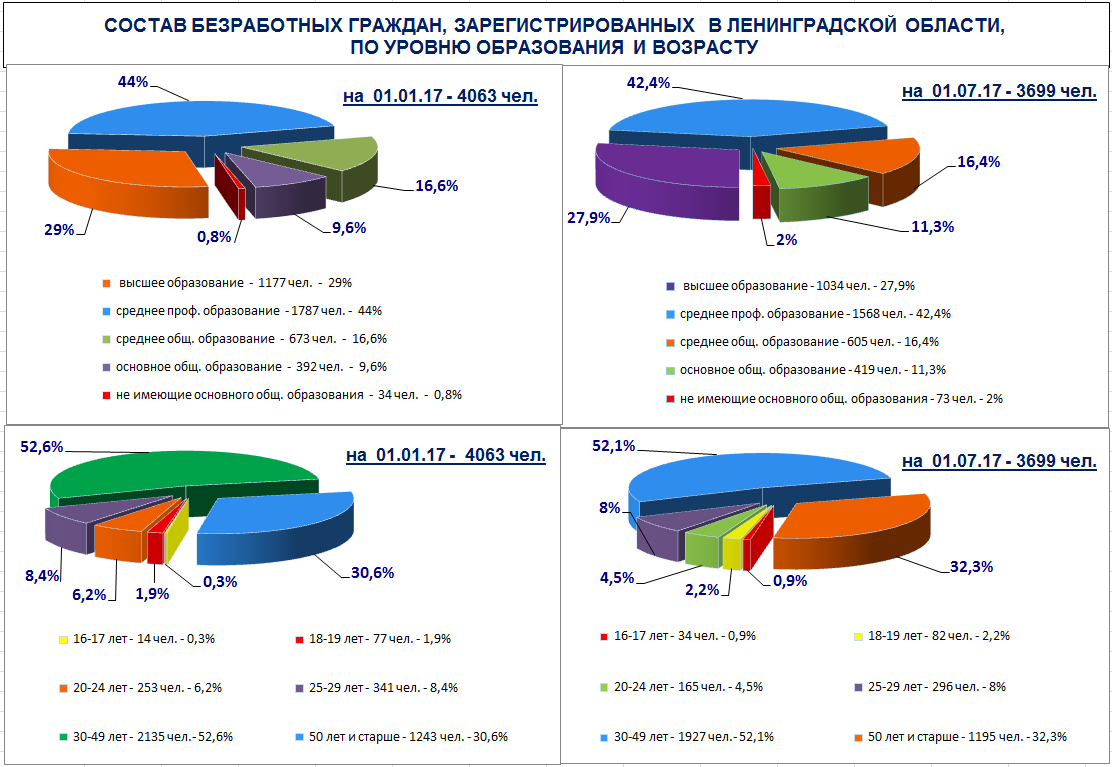 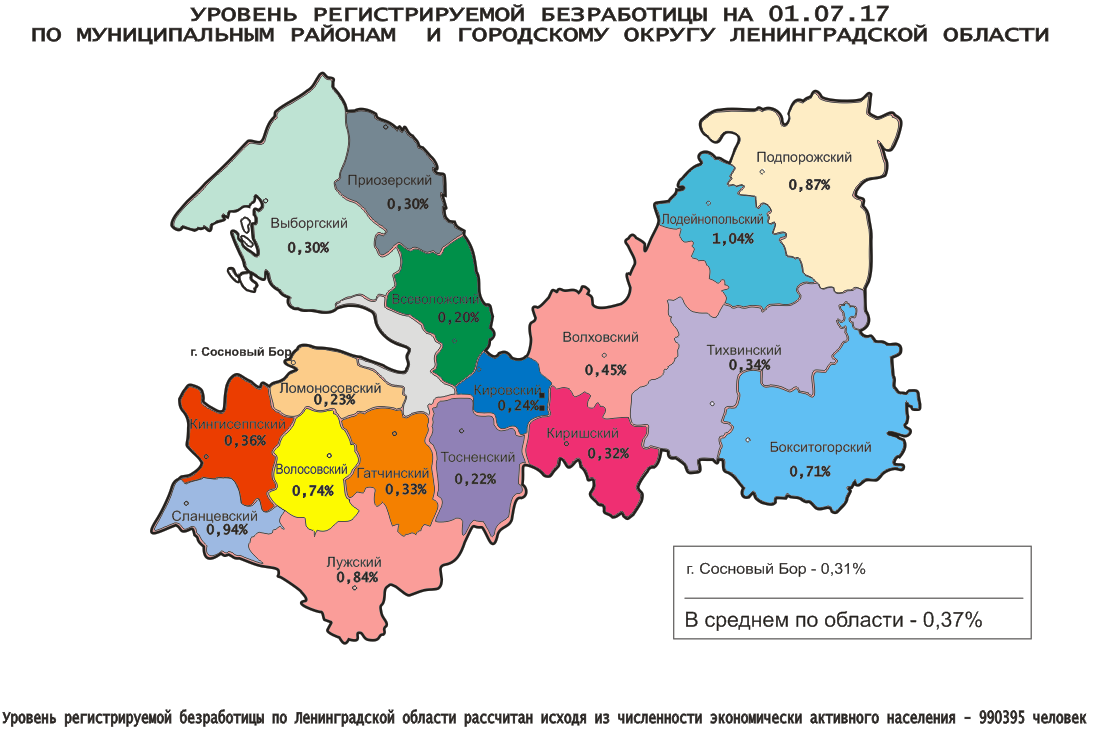 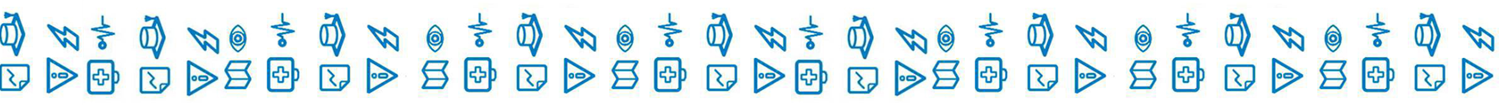 АДМИНИСТРАЦИЯ ЛЕНИНГРАДСКОЙ ОБЛАСТИ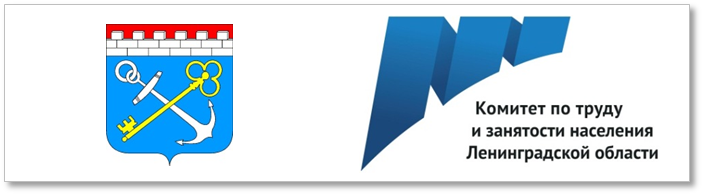 СИТУАЦИЯна рынке труда Ленинградской областии основные результаты работы комитета по труду и занятости населенияЛенинградской областив 1 полугодии 2017 года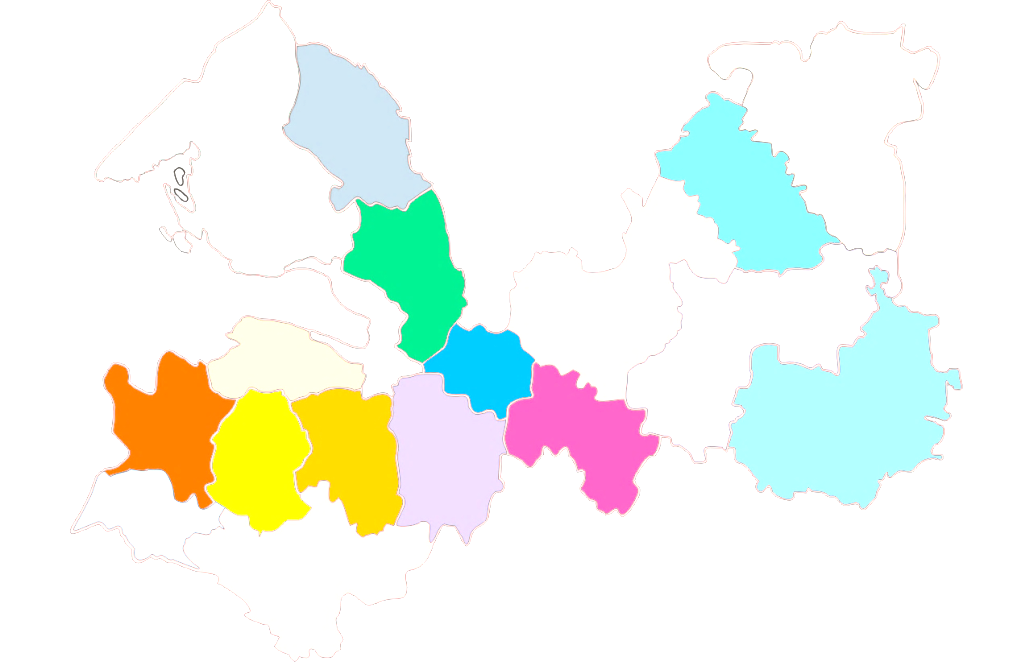 в том числе:в том числе:в том числе:в том числе:в том числе:в том числе:в том числе:в том числе:в том числе:в том числе:в том числе:Продолжительность периода безработицыВсего безработных, чел.Всего безработных, чел.Всего безработных, чел.молодежь ввозрасте 16-29 лет, чел.молодежь ввозрасте 16-29 лет, чел.женщины, чел.женщины, чел.инвалиды, чел.инвалиды, чел.жителисельской местности, чел.жителисельской местности, чел.01.01.01.01.01.07.01.01.01.07.01.01.01.01.01.07.01.01.01.01.01.07.01.01.01.01.01.07.2017 2017 2017 2017 2017 2017 2017 2017 2017 2017 2017 2017 2017 2017 Всего по области406340633699685577220022001905577577533110611061162до 1 месяца654654525138110336336249565657154154162от 1 до 4 месяцев18261826152336427410241024748266266220507507517от 4 до 8 месяцев9539531066141152485485581156156163281281316от 8 месяцев до 1 года4894894373831272272251696968126126128более 1 года141141148410838376303025383839Средняя продолжительность безработицы, мес.4,34,34,63,33,74,44,44,84,84,84,94,44,44,4водитель – 1031продавец – 279плотник – 130швея – 762каменщик – 277тракторист – 99слесарь – 732повар – 276электросварщик – 86монтажник – 683электрогазосварщик – 274стропальщик – 73машинист – 494электрик, электромонтер – 264электромонтажник – 51оператор – 435сварщик – 232станочник – 50маляр, штукатур – 331токарь – 150военнослужащий – 985фельдшер - 212воспитатель – 88воспитатель – 88врач – 729полицейский (следователь) – 193бухгалтер – 74бухгалтер – 74инженер – 548механик – 168инспектор – 68инспектор – 68медицинская сестра – 509менеджер – 167технолог – 36технолог – 36техник – 237мастер - 154администратор – 31администратор – 31педагог (преподаватель, учитель) – 228кассир – 146экономист – 19экономист – 19агент – 213охранник – 127охранник – 127рабочие (включая подсобных рабочих, кухонных рабочих, дорожных рабочих, рабочих) – 1862рабочие (включая подсобных рабочих, кухонных рабочих, дорожных рабочих, рабочих) – 1862рабочие (включая подсобных рабочих, кухонных рабочих, дорожных рабочих, рабочих) – 1862стрелок – 393мойщик – 66животновод – 29уборщик – 334сортировщик – 48овощевод – 22укладчик (упаковщик) – 180горничная – 45почтальон – 10монтер (пути) – 120санитар – 44помощник воспитателя – 9кладовщик – 95дворник – 41грузчик – 90сторож (вахтер) – 30Категории работников по видам происшествий1 полугодие 2016 года1 полугодие2017 года+/-, человек Общее количество пострадавших на производстве, чел.253254+ 1 Количество погибших на производстве, чел.726+ 19Количество получивших тяжелые травмы на производстве, чел.33330Количество получивших профессиональные заболевания, чел.16160Таблица 1Таблица 1Показатели, характеризующие изменение ситуации на рынке труда Ленинградской области,Показатели, характеризующие изменение ситуации на рынке труда Ленинградской области,Показатели, характеризующие изменение ситуации на рынке труда Ленинградской области,Показатели, характеризующие изменение ситуации на рынке труда Ленинградской области,Показатели, характеризующие изменение ситуации на рынке труда Ленинградской области,Показатели, характеризующие изменение ситуации на рынке труда Ленинградской области,Показатели, характеризующие изменение ситуации на рынке труда Ленинградской области,Показатели, характеризующие изменение ситуации на рынке труда Ленинградской области,Показатели, характеризующие изменение ситуации на рынке труда Ленинградской области,Показатели, характеризующие изменение ситуации на рынке труда Ленинградской области,Показатели, характеризующие изменение ситуации на рынке труда Ленинградской области,Показатели, характеризующие изменение ситуации на рынке труда Ленинградской области,Показатели, характеризующие изменение ситуации на рынке труда Ленинградской области,Показатели, характеризующие изменение ситуации на рынке труда Ленинградской области,Показатели, характеризующие изменение ситуации на рынке труда Ленинградской области,муниципальных районов, городского округа  Ленинградской области за 1 полугодие 2016-2017 гг.муниципальных районов, городского округа  Ленинградской области за 1 полугодие 2016-2017 гг.муниципальных районов, городского округа  Ленинградской области за 1 полугодие 2016-2017 гг.муниципальных районов, городского округа  Ленинградской области за 1 полугодие 2016-2017 гг.муниципальных районов, городского округа  Ленинградской области за 1 полугодие 2016-2017 гг.муниципальных районов, городского округа  Ленинградской области за 1 полугодие 2016-2017 гг.муниципальных районов, городского округа  Ленинградской области за 1 полугодие 2016-2017 гг.муниципальных районов, городского округа  Ленинградской области за 1 полугодие 2016-2017 гг.муниципальных районов, городского округа  Ленинградской области за 1 полугодие 2016-2017 гг.муниципальных районов, городского округа  Ленинградской области за 1 полугодие 2016-2017 гг.муниципальных районов, городского округа  Ленинградской области за 1 полугодие 2016-2017 гг.муниципальных районов, городского округа  Ленинградской области за 1 полугодие 2016-2017 гг.муниципальных районов, городского округа  Ленинградской области за 1 полугодие 2016-2017 гг.муниципальных районов, городского округа  Ленинградской области за 1 полугодие 2016-2017 гг.муниципальных районов, городского округа  Ленинградской области за 1 полугодие 2016-2017 гг.№Муниципальныерайоны,городской округМуниципальныерайоны,городской округМуниципальныерайоны,городской округИщущие работуИщущие работуИщущие работуИщущие работуИщущие работуИщущие работуИщущие работу01.07.17 к 01.07.16,               %01.07.17 к 01.07.16,               %01.07.17 к 01.01.17,             %п/пМуниципальныерайоны,городской округМуниципальныерайоны,городской округМуниципальныерайоны,городской округПоставлено на учет, чел.Поставлено на учет, чел.Поставлено на учет, чел.Поставлено на учет, чел.1 полуг. 2017 к1 полуг. 2017 кСостоит на учете, чел.Состоит на учете, чел.Состоит на учете, чел.Состоит на учете, чел.Состоит на учете, чел.01.07.17 к 01.07.16,               %01.07.17 к 01.07.16,               %01.07.17 к 01.01.17,             %Муниципальныерайоны,городской округМуниципальныерайоны,городской округМуниципальныерайоны,городской округ1 полугодие             2016 года1 полугодие           2017 года1 полугодие           2017 года1 полугодие           2017 года1 полуг. 2016,1 полуг. 2016,Состоит на учете, чел.Состоит на учете, чел.Состоит на учете, чел.Состоит на учете, чел.Состоит на учете, чел.01.07.17 к 01.07.16,               %01.07.17 к 01.07.16,               %01.07.17 к 01.01.17,             %1 полугодие             2016 года1 полугодие           2017 года1 полугодие           2017 года1 полугодие           2017 года%%на 01.07.16на 01.07.16на 01.01.17на 01.01.17на 01.07.1701.07.17 к 01.07.16,               %01.07.17 к 01.07.16,               %01.07.17 к 01.01.17,             %АБББ122233445567781.Бокситогорский Бокситогорский Бокситогорский 90676976976984,984,935035033433429484,084,088,02.Волосовский Волосовский Волосовский 64850150150177,377,326226221121122786,686,6107,63.Волховский Волховский Волховский 123012131213121398,698,650950941841834167,067,081,64.Всеволожский Всеволожский Всеволожский 1480158115811581106,8106,868868868868868799,999,999,95.Выборгский Выборгский Выборгский 937970970970103,5103,5276276414414396143,5143,595,76.Гатчинский Гатчинский Гатчинский 1568157315731573100,3100,370470472372361286,986,984,67.Кингисеппский Кингисеппский Кингисеппский 813830830830102,1102,124624624724722591,591,591,18.Киришский Киришский Киришский 766951951951124,2124,2211211236236229108,5108,597,09.Кировский Кировский Кировский 98773773773774,774,7206206243243212102,9102,987,210.Лодейнопольский Лодейнопольский Лодейнопольский 60354954954991,091,0194194252252203104,6104,680,611.Ломоносовский Ломоносовский Ломоносовский 69462662662690,290,2133133162162150112,8112,892,612.Лужский Лужский Лужский 91788188188196,196,146446444544537881,581,584,913.Подпорожский Подпорожский Подпорожский 58745545545577,577,520320323123118892,692,681,414.Приозерский Приозерский Приозерский 329372372372113,1113,19090120120119132,2132,299,215.Сланцевский Сланцевский Сланцевский 70459659659684,784,743643629129132875,275,2112,716.Сосновоборский г.о.Сосновоборский г.о.Сосновоборский г.о.584698698698119,5119,5171171230230243142,1142,1105,717.Тихвинский Тихвинский Тихвинский 106897397397391,191,129629636836823679,779,764,118.Тосненский Тосненский Тосненский 79667067067084,284,228028025825825892,192,1100,0Итого по областиИтого по областиИтого по области1561714945149451494595,795,75719571958715871532693,193,190,7Таблица 2№Муниципальныерайоны,городской округБезработныеБезработныеБезработныеБезработныеБезработныеБезработныеБезработные01.07.17 к01.07.17  кп/пМуниципальныерайоны,городской округПоставлено на учет, чел.Поставлено на учет, чел.Поставлено на учет, чел.1 полуг. 2017 к            1 полуг. 2016, %1 полуг. 2017 к            1 полуг. 2016, %Состоит на учете, чел.Состоит на учете, чел.Состоит на учете, чел.Состоит на учете, чел.Состоит на учете, чел.01.07.16,01.01.17,Муниципальныерайоны,городской округ1 полугодие              2016 года1 полугодие              2016 года1 полугодие              2017 года1 полуг. 2017 к            1 полуг. 2016, %1 полуг. 2017 к            1 полуг. 2016, %Состоит на учете, чел.Состоит на учете, чел.Состоит на учете, чел.Состоит на учете, чел.Состоит на учете, чел.%%1 полугодие              2016 года1 полугодие              2016 года1 полугодие              2017 года1 полуг. 2017 к            1 полуг. 2016, %1 полуг. 2017 к            1 полуг. 2016, %на 01.07.16на 01.07.16на 01.01.17на 01.01.17на 01.07.17АБ1123344556781.Бокситогорский 48148133269,069,027827828328320774,573,13.Волосовский 30830823576,376,322222217717718683,8105,14.Волховский 56356336564,864,841841832732726663,681,35.Всеволожский 430430480111,6111,6288288376376346120,192,06.Выборгский 344344427124,1124,1224224284284320142,9112,77.Гатчинский 65465457087,287,254754746746748087,8102,88.Кингисеппский 30730725583,183,120020018118115376,584,59.Киришский 22922920690,090,011911913213210689,180,310.Кировский 146146181124,0124,0117117135135128109,494,811.Лодейнопольский 28428426191,991,9176176189189179101,794,712.Ломоносовский 15515513285,285,29696110110102106,392,713.Лужский 47347344293,493,435035034834830988,388,814.Подпорожский 27327323686,486,416016018518515898,885,415.Приозерский 122122135110,7110,78686797991105,8115,216.Сланцевский 41841832477,577,533733725225223369,192,517.Сосновоборский г.о.154154161104,5104,511711712712711699,191,318.Тихвинский 32732724073,473,421421424524515070,161,219.Тосненский 22722721393,893,818018016616616993,9101,8Итого по области58955895519588,188,14129412940634063369989,691,0Таблица 3Таблица 3№Муниципальныерайоны,городской округТрудоустроеноп/пМуниципальныерайоны,городской округвсего, чел. всего, чел. 1 полугодие 2017 года к 
1 полугодию 2016 года, %Отношение трудоустроенных к ищущим работу гражданам за,                                                                         %Отношение трудоустроенных к ищущим работу гражданам за,                                                                         %Отношение трудоустроенных к ищущим работу гражданам за,                                                                         %Муниципальныерайоны,городской округ1 полугодие 2017 года к 
1 полугодию 2016 года, %Отношение трудоустроенных к ищущим работу гражданам за,                                                                         %Отношение трудоустроенных к ищущим работу гражданам за,                                                                         %Отношение трудоустроенных к ищущим работу гражданам за,                                                                         %Муниципальныерайоны,городской округ1 полугодие 2016 года1 полугодие 2017 года1 полугодие 2017 года к 
1 полугодию 2016 года, %Отношение трудоустроенных к ищущим работу гражданам за,                                                                         %Отношение трудоустроенных к ищущим работу гражданам за,                                                                         %Отношение трудоустроенных к ищущим работу гражданам за,                                                                         %Муниципальныерайоны,городской округ1 полугодие 2016 года1 полугодие 2017 года1 полугодие 2017 года к 
1 полугодию 2016 года, %1 полугодие 2016 года1 полугодие 2016 года1 полугодие 2017 годаAБ1234451.Бокситогорский 397414104,343,843,853,82.Волосовский 31124378,148,048,048,53.Волховский 8501050123,569,169,186,64.Всеволожский 10441200114,970,570,575,95.Выборгский 599632105,563,963,965,26.Гатчинский 9341197128,259,659,676,17.Кингисеппский 495511103,260,960,961,68.Киришский 497704141,664,964,974,09.Кировский 75554572,276,576,573,910.Лодейнопольский 30829294,851,151,153,211.Ломоносовский 55651492,480,180,182,112.Лужский 471503106,851,451,457,113.Подпорожский 30724278,852,352,353,214.Приозерский 219236107,866,666,663,415.Сланцевский 29827190,942,342,345,516.Сосновоборский г.о.464487105,079,579,569,817.Тихвинский 92172678,886,286,274,618.Тосненский 59651085,674,974,976,1Итого по области1002210277102,564,264,268,8Таблица 4№Муниципальныерайоны,городской округ     Наличие свободных рабочих мест, ед.     Наличие свободных рабочих мест, ед.     Наличие свободных рабочих мест, ед.     Наличие свободных рабочих мест, ед.     Наличие свободных рабочих мест, ед.     Наличие свободных рабочих мест, ед.     Наличие свободных рабочих мест, ед.     Наличие свободных рабочих мест, ед.Уровень регистриремой безработицы, %Уровень регистриремой безработицы, %Уровень регистриремой безработицы, %Уровень регистриремой безработицы, %Уровень регистриремой безработицы, %Уровень регистриремой безработицы, %Уровень регистриремой безработицы, %Уровень регистриремой безработицы, %п/пМуниципальныерайоны,городской округ01.07.17 к01.07.16,%01.07.17 к01.07.16,%01.07.17 к01.01.17,%увелич.(+), уменьш.(-) на пунктыувелич.(+), 
уменьш. (-) на пунктыМуниципальныерайоны,городской округ на 01.07.16на 01.01.17на 01.01.17на 01.07.17на 01.07.1701.07.17 к01.07.16,%01.07.17 к01.07.16,%01.07.17 к01.01.17,% на 01.07.16 на 01.07.16на 01.01.17на 01.01.17на 01.07.17на 01.07.17увелич.(+), уменьш.(-) на пунктыувелич.(+), 
уменьш. (-) на пунктыМуниципальныерайоны,городской округ01.07.17 к01.07.16,%01.07.17 к01.07.16,%01.07.17 к01.01.17,%01.07.17-01.07.1601.07.17-01.01.17АБ122334456677889101.Бокситогорский 369316316415415112,5112,5131,30,980,980,980,980,710,71-0,27-0,272.Волосовский 282207207385385136,5136,5186,00,890,890,710,710,740,74-0,150,033.Волховский 556445445827827148,7148,7185,80,700,700,550,550,450,45-0,25-0,104.Всеволожский 28102639263931683168112,7112,7120,00,170,170,230,230,200,200,03-0,035.Выборгский 11408688681115111597,897,8128,50,210,210,270,270,300,300,040,036.Гатчинский 115187887823322332202,6202,6265,60,380,380,320,320,330,33-0,050,017.Кингисеппский 2794145914591957195770,070,0134,10,480,480,430,430,360,36-0,12-0,078.Киришский 468335335730730156,0156,0217,90,360,360,400,400,320,32-0,04-0,089.Кировский 9771046104672472474,174,169,20,220,220,250,250,240,240,10-0,0110.Лодейнопольский 788484223223285,9285,9265,51,021,021,101,101,041,040,31-0,0611.Ломоносовский 419471471590590140,8140,8125,30,220,220,250,250,230,230,01-0,0212.Лужский 865684684898898103,8103,8131,31,081,080,940,940,840,84-0,24-0,1013.Подпорожский 261344344492492188,5188,5143,00,880,881,021,020,870,87-0,01-0,1514.Приозерский 42126126138138190,590,5146,00,280,280,260,260,300,300,020,0415.Сланцевский 314248248436436138,9138,9175,81,351,351,021,020,940,94-0,41-0,0816.Сосновоборский г.о.1789156315631718171896,096,0109,90,320,320,340,340,310,310,03-0,0317.Тихвинский 1856201120111325132571,471,465,90,490,490,560,560,340,340,06-0,2218.Тосненский 14481255125525042504172,9172,9199,50,230,230,210,210,220,22-0,010,01Итого по области1799815114151142022020220112,3112,3133,80,420,420,410,410,370,37-0,05-0,04